Имбирное печениеСпособ приготовления:Размягченное сливочное масло, сахар, мед, яйцо смешиваем миксером, кухонным комбайном или руками до однородного состояния.Соду, имбирь, корицу, гвоздику и кардамон перемешиваем с мукой. Кардамон и гвоздику немолотые предварительно раздавливаем в ступке.Муку с пряностями также отправляем в миксер и взбиваем. Месим массу до состояния пластилина (готовим песочное тесто).Заворачиваем тесто в пленку и ставим в холодильник на 30 минут.Готовое тесто раскатываем в «колбаску» и режем на «шайбы». Чем толще будут шайбы, тем дольше готовится печение.Отправляем в разогретую духовку на 7-10 минут при температуре 180С.Рецепт с фотографиями смотрите на Metasalon.by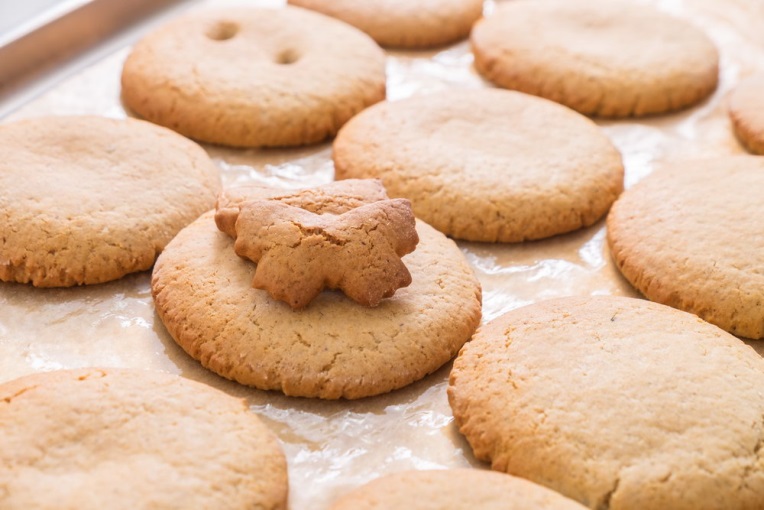 Ингредиенты:Мука – 200 гСахар – 100 гМед – 3 ст.л.Имбирь – 2 ч.л.Корица – 1 гКардамон – 1 г или 5 шт.Сода 1,5 ч.л.Гвоздика – 1 г или 5 шт.Масло сливочное – 100 гЯйцо – 1 шт.